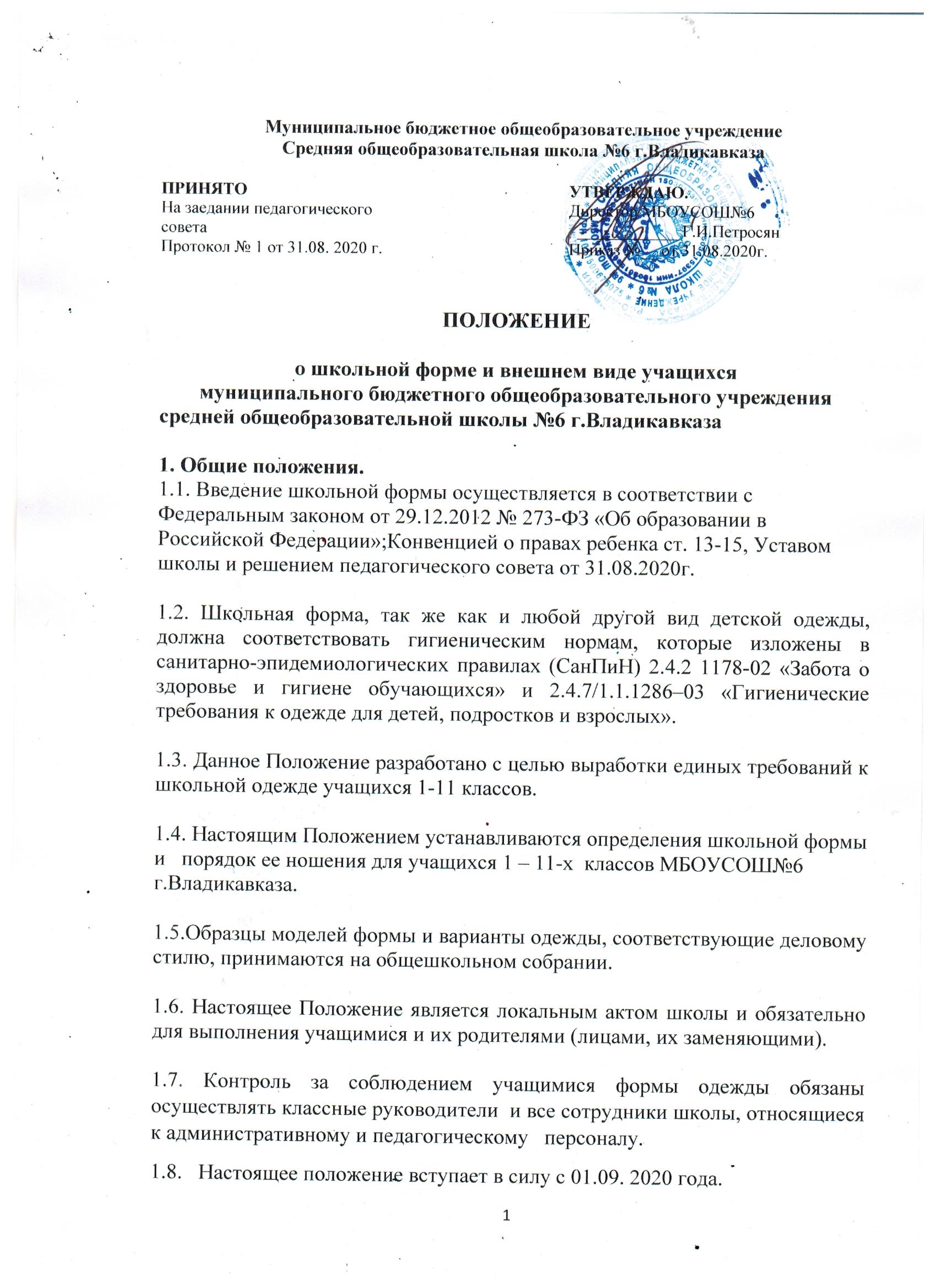 2. Общие принципы создания внешнего вида.2.1. Аккуратность и опрятность:одежда должна быть обязательно чистой, свежей, выглаженной;обувь должна быть чистой;внешний вид должен соответствовать общепринятым в обществе нормам делового стиля и исключать вызывающие детали (волосы, лицо и руки должны быть чистыми и ухоженными, используемые и дезодорирующие средства должны иметь легкий и нейтральный запах). 2.2. Сдержанность:одно из главных правил делового человека при выборе одежды, обуви, при использовании парфюмерных и косметических средств – сдержанность и умеренность;основной стандарт одежды для всех - деловой стиль. 2.3.1. Запрещается использовать для ношения в учебное время следующие варианты одежды и обуви:спортивная одежда (спортивный костюм или его детали);одежда для активного отдыха (шорты, толстовки, майки и футболки с символикой и т.п.);пляжная одежда;одежда бельевого стиля;прозрачные платья, юбки и блузки;декольтированные платья и блузки (открыт вырез груди, заметно нижнее белье и т.п.);вечерние туалеты;платья, майки (без пиджака или жакета);мини-юбки (длина юбки выше 10 см от колена);слишком короткие блузки, открывающие часть живота или спины;одежда из кожи (кожзаменителя), плащевой ткани;сильно облегающие (обтягивающие) фигуру брюки, платья, юбки; спортивная обувь (в том числе для экстремальных видов спорта и развлечений);пляжная обувь (шлепанцы и тапочки);обувь в стиле "кантри” (казаки);массивная обувь на высокой платформе;вечерние туфли (с бантами, перьями, крупными стразами, яркой вышивкой, из блестящих тканей и т.п.);туфли на чрезмерно высоком каблуке. Допустимая высота каблука для девочек не более 5 см (5-9 кл.), не более 7 см (10-11 кл.).В одежде и обуви не должны присутствовать очень яркие цвета, блестящие нити и вызывающие экстравагантные детали, привлекающие пристальное внимание.2.3.2. Волосы длинные волосы у девочек должны быть заплетены, средней длины - прибраны заколками;мальчики и юноши должны своевременно стричься (стрижки классические);Запрещаются экстравагантные стрижки и прически, окрашивание волос в яркие, неестественные оттенки.2.4. Маникюр и макияж:Рекомендован маникюр гигиенический, бесцветный. Запрещен:декоративный маникюр; декоративный маникюр с дизайном в ярких тонах (рисунки, стразы);вечерние варианты макияжа с использованием ярких, насыщенных цветов;Неяркий макияж и маникюр разрешен девушкам 10-11 класса2.5. Запрещено использовать в качестве деталей одежды броши, кулоны, кольца.Разрешается ношение небольших сережек.2.6. Запрещено ношение пирсинга.2.7. Размер сумок должен быть достаточным для размещения необходимого количества учебников, тетрадей, школьных принадлежностей и соответствовать форме одежды.2.8. Запрещаются аксессуары с символикой асоциальных неформальных молодежных объединений, а также пропагандирующие психоактивные вещества и противоправное поведение.3. Примерные требования к школьной форме.3.1. Стиль одежды – деловой, классический.3.2. Школьная форма подразделяется на парадную, повседневную и спортивную.3.3. Парадная форма: Девочки 1-11 классовБелая блуза рубашечного покроя, жакет,  юбка, брюки классические, колготки белого или телесного цвета, туфли черного или белого цветов.Мальчики 1-11 классов Белая мужская (мальчиковая) сорочка, пиджак, брюки классические, туфли. Галстуки, бабочки и т.п. по желанию.3.4.     Повседневная форма: Мальчики, юноши- костюм «двойка» или «тройка» темно-синего, темно-серого, черного, серого, коричневого цвета; мужская сорочка (рубашка), туфли; - пиджак, брюки классические, синего, черного, серого,  мужская сорочка (рубашка), туфли. - однотонная белая рубашка или рубашка неярких тонов, - однотонный без надписей пуловер, свитер, жилет неярких тонов;Девочки, девушки - костюм темно-синего, темно-серого, черного, серого,  коричневого цвета, включающий пиджак или жилет, платье с пиджаком или жакетом);брюки или юбку, сарафан; однотонная белая блуза или блуза (кофта, свитер, джемпер, водолазка неярких тонов). - жакет без вызывающих отделок, аксессуаров и деталей, брюки классического стиля, юбка или сарафан длиной не выше 10 см. от колена; - блуза рубашечного покроя, водолазка - (неярких цветов, однотонные);- колготки однотонные - телесного, черного цветов; туфли с закрытой пяткой и носком (черные, белые или неярких тонов).-  однотонный без надписей пуловер, свитер, жилет неярких тонов;3.5. Спортивная форма:Спортивная форма включает футболку, спортивные трусы, спортивное трико (костюм), спортивную обувь. Форма должна соответствовать погоде и месту проведения физкультурных занятий. Для участия в массовых спортивных мероприятиях рекомендуется приобретение головных уборов (кепи, бейсболки и пр.). Спортивные костюмы надеваются только для уроков физической культуры и на время проведения спортивных праздников, соревнований. 3.6.Педагогический состав работников школы должен показывать пример своим воспитанникам, рекомендуется выдерживать деловой стиль в своей повседневной одежде. 3.7. Все учащиеся 1 - 11 классов должны иметь сменную обувь. Сменная обувь должна быть чистой, выдержанной в деловом стиле.4. Права и обязанности учащихся.4.1. Учащийся имеет право выбирать школьную форму в соответствии с предложенными вариантами.4.2. Учащийся обязан носить повседневную школьную форму ежедневно.4.3. Учащийся обязан содержать форму в чистоте, относится к ней бережно, помнить, что внешний вид ученика – это лицо школы. 4.3. Спортивная форма в дни уроков физической культуры приносится учащимися с собой. 4.4. В дни проведения торжественных линеек, праздников школьники надевают парадную форму.4.5. Ученик имеет право самостоятельно подбирать рубашки, блузки, аксессуары к школьному костюму в повседневной жизни.4.6. Допускается ношение в холодное время года джемперов, свитеров и пуловеров неярких цветов.4.7. Во время учебного процесса запрещается ношение верхней одежды.4.8. Ученики школы обязаны выполнять все пункты данного положения.5. Обязанности родителей. Родители (или лица, их замещающие) обязаны:5.1. Приобрести обучающимся школьную форму согласно условиям данного Положения до начала учебного года, и делать это по мере необходимости, вплоть до окончания учащимися школы.5.2. Контролировать внешний вид учащихся перед выходом в школу в строгом соответствии с требованиями Положения.5.3. Выполнять все пункты данного Положения.6. Меры административного воздействия. 6.1. Данный локальный акт подлежит обязательному исполнению учащимися и другими работниками школы.6.2.Несоблюдение учащимися данного Положения является нарушением Устава школы и Правил поведения для учащихся в школе.6.3. О случае явки учащихся без школьной формы и нарушением данного положения родители должны быть поставлены в известность классным руководителем в течение учебного дня.6.4. За нарушение данного Положения и Устава школы учащиеся могут быть подвергнуты дисциплинарной ответственности и общественному порицанию.